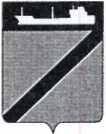 АДМИНИСТРАЦИЯ ТУАПСИНСКОГО ГОРОДСКОГО ПОСЕЛЕНИЯ               ТУАПСИНСКОГО РАЙОНА ПОСТАНОВЛЕНИЕот  01.09.2023 г.                                                           № 1093г. ТуапсеО внесении изменений в постановление администрации Туапсинского городского поселения Туапсинского района от 25 июня 2021 года № 562 «Об утверждении квалификационных требований к направлению и квалификации профессионального образования для замещения должностей муниципальной службы администрации Туапсинского городского поселения»	В соответствии с Федеральным законом от 02 марта 2007 года №25-ФЗ «О муниципальной службе в Российской Федерации», Законами Краснодарского края от 08 июня 2007 года №1244-КЗ «О муниципальной службе в Краснодарском крае», от 08 июня 2007 года №1243-КЗ «О Реестре муниципальных должностей и Реестре должностей муниципальной службы в Краснодарском крае», от 03 мая 2012 года №2490-КЗ «О типовых квалификационных требованиях для замещения должностей муниципальной службы в Краснодарском крае» п о с т а н о в л я ю:	1. Внести в постановление  администрации Туапсинского городского поселения Туапсинского района от 25 июня 2021 года № 562 «Об утверждении квалификационных требований к направлению и квалификации профессионального образования для замещения должностей муниципальной службы администрации Туапсинского городского поселения» изменения, изложив в приложении пункт 4 в разделе 3. «Старшие должности муниципальной службы» в новой редакции согласно приложению.	2. Общему отделу администрации Туапсинского городского поселения Туапсинского района (Кот А.И.) обнародовать настоящее постановление в установленном порядке.3. Контроль за выполнением настоящего постановления возложить на исполняющего обязанности заместителя главы администрации Туапсинского городского поселения Туапсинского района Николенко К.И.4. Постановление вступает в силу со дня его обнародования.Исполняющий обязанности главы Туапсинскогогородского поселения Туапсинского района                                                                                  А.И. ЧусовПриложение к постановлению  администрацииТуапсинского городского поселенияТуапсинского районаот 01.09.2023 г. № 1093«Квалификационные требованияк уровню профессионального образования, стажу муниципальной службы и стажу работы по специальности, направлению подготовки, необходимые для замещения должностей муниципальной службы администрации Туапсинского городского поселенияНачальник общего отдела                                                                                  А.И. Кот№ п/пДолжности муниципальной службы по группам                                                                            Квалификационные требования                                                                            Квалификационные требования                                                                            Квалификационные требования».№ п/пДолжности муниципальной службы по группамУровень профессионального образования. Стаж муниципальной службы или стаж работы по специальностиНаправление подготовки и специальностьКвалификация».1                         2                       3                     4                            5».3.Старшие должности муниципальной службы3.Старшие должности муниципальной службы3.Старшие должности муниципальной службы3.Старшие должности муниципальной службы3.Старшие должности муниципальной службы».3.Ведущий специалист (по осуществлению муниципального жилищного контроля) отдела ЖКХВысшее профессиональное образование. Среднее профессиональное.  Без предъявления требований о стаже.ЮриспруденцияЭкономикаСтроительство МаркетингЮристБакалавр юриспруденцииЭкономистБакалавр экономикиИнженер БакалаврМаркетолог».